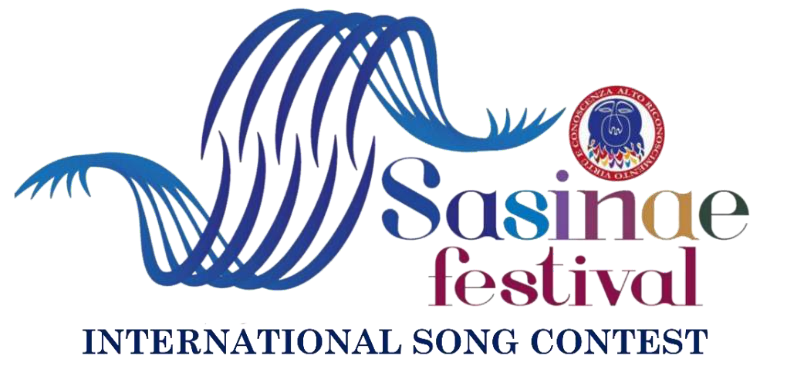 SOLICITUD DE PARTICIPACIÓNApellidos .. …………………………………………… Nombre……………………………………………………………………. Lugar de nacimiento…………………………………………………… Fecha de nacimiento.……..……..…………………….Domicilio ………………… ………………………………………………………………………………………….    n. …..…….. e-mail: ……………………………….…………………………………………………………………………………………..….Representante del  grupo musical ……………………………….………………………………………………..………………PIDE:participar en la selección de “SASINAE FESTIVAL – International Song Contest” con la canción ……………………………………………………………………………………………………………………………………..como 	[  ] Intérprete		[  ] cantautor DECLARA bajo su propia responsabilidad Que el autor/ la autora del texto de la canción es el Señor/ la Señora…………………………………………………………………………………………………………………………………………………………………………………Que el compositore / la compositora musical de la canción es el Señor/ la Señora………………………………... ………………………………………………………………………………………………………………………………….Que canta el Señor/ la Señora…………………………………………………………………………………………….………………………………………………………………………………………………………………………………….Que se adjunta el file de la canción con formato MP3/MP4 y todos los documentos requeridos en el art. 5 del Reglamento;Que ha leído las condiciones del Reglamento y que las acepta sin reservas.Fecha							              Firma de padre o madre, para los menores                    de todos los miembros, para los grupos